Personal Information:-Name			 : AhmedAhmed.372845@2freemail.com  	Date of birth 	 : 16 / 1 / 1986.Nationality		 : Egyptian.Military Status	 : Exempted.Marital Status	 : Married.Scientific QualificationEngineering faculty (Helwan University).Mechanical department / Mechatronics branch (May 2008).General grade : "Good"The final project subject :"Computerizing of the Universal Machine for testing materials"- Project grade: "Very Good"LanguagesArabic	 : The tongue language.English	 : Very good.Experiences (10/2009: 7/2017):- Standard Co. For Engineering and Industrialization for manufacturing ceramic stamps in Sadat City.- Working as a Technical Office Manager and have the full responsibility of design and development of various ceramic molds & dies from initial planning to final production including communication with clients.- The effective participation in the development of the plan of monthly production, commensurate with the objectives of the Department and achieve reparation for customers in order to maintain the level of quality desirable.- Study operations sequence, material flow, functional statements, organization charts, and project information to determine worker functions and responsibilities.- Determine the technical criterions of the raw materials and supervised its consumption and control it and making the offer prices for customers.- Apply statistical methods and perform mathematical calculations to determine manufacturing processes, staff requirements, and production standards.- Complete production reports, purchase orders, and material, tool, and equipment lists.- Estimate production cost and effect of product design changes for management review, action, and control- Visit factories to ensure proper manufacture and testing products- Attend the 24th international exhibition of technology and supplies for the ceramic and brick industries in Rimini 2014 (Italy). (01/2009: 05/2009):- The National Co. For Glass & Crystal for glass bottles manufacturing in 10th of Ramadan city.- Working as an engineer for inspecting & maintenance of instruments.- Attending the seminar of studying development of glass manufacturingTechnology in Egypt under supervision of American institute of researches that achieved in Concord El-Salam Hotel for two weeks.Training Courses(10/2008 : 01/2009):-Training course In The Technical Institute For Advanced Industries For Military Production that include :-- Automatic control schemes:-	"Classic Control" 	&" Hydraulic Control" & " Pneumatic Control"- The programmable logic control (PLC) techniques.	- CNC machine programming and operating (milling).(7/2006: 9/2006):- Training in the Iron and Steel Company.(2/2016 : 4/2016) :- HVAC course in Engineering House Center include :Load estimation (Hourly Analysis Program). Unite selection (Decorative – Ducted).Duct systems Design (McQuay Software).Air Distribution.Chiller Systems.(5/2016: 6/2016):- Camworks programming for CNC (milling machines).Programming SkillsAutoCAD 2000, AutoCAD 2007, AutoCAD 2008.G-code programming.Camworks program (milling). Solid Work.Excellent computer skills.HAP (Hourly Analysis Program) & McQuay & duct sizer.Adobe Photoshop CSPersonal SkillsWorking at any place (inside or outside Egypt).Self-motivated.Work in a group.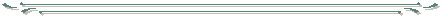 